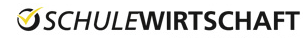 Ravensburg und BodenseekreisLehrerbetriebspraktikum  "1 plus 1"Der Arbeitskreis SchuleWirtschaft möchte in Kooperation mit Handwerks- und Industriebetrieben, Lehrerinnen und Lehrern durch ein Praktikum einen Einblick in verschiedene Berufe und Betriebe geben. Ziel ist es, ein Unternehmen und dessen Betriebsabläufe kennen zu lernen und einen Einblick in die Anforderungen und Belastungen zu geben, damit diese Erfahrungen im Unterricht eingebracht werden können. Das Praktikum sieht folgenden Ablauf vor: 3 Tage begleitet die Lehrkraft einen Auszubildenden ("1 PLUS 1") in einem von Ihnen ausgewählten Betrieb. 1 Tag besteht die Möglichkeit mit der Betriebsleitung / Geschäftsführung / Abteilungsleitung in Kontakt zu treten.1 Tag kommt der Auszubildende in die Schule, um im Unterricht von seinen Erfahrungen, Anforderungen, Schwierigkeiten, Besonderheiten im Beruf zu berichten. Ablauf:Die Lehrkraft kann entweder selbst einen Betrieb wählen, möglicherweise einen Betrieb mit dem die Schule bereits eine Bildungspartnerschaft pflegt, oder sie wendet sich an die Fachstelle SchuleWirtschaft am SSA Markdorf, damit man sie bei der Suche nach einem geeigneten Betrieb unterstützen kann. (Nadine.Gumpoltsberger@ssa-mak.kv.bwl.de)